                                                                        Утвержден   на  Педагогическом   совете                                                                                             МБДОУ №3Протокол № 1 от 31.08. 2017 годаМуниципального бюджетного дошкольногообразовательного учреждения детский сад «Яблочко»на 2017-2018  учебный  год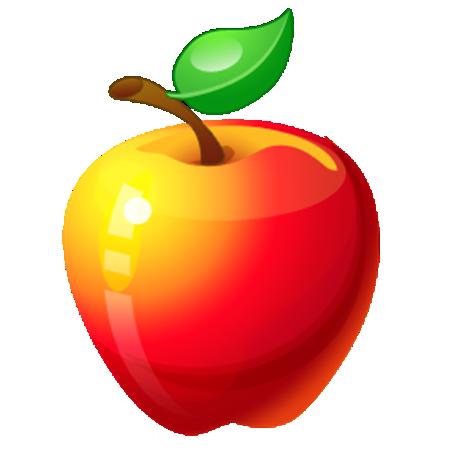                                                                                                Заведующий МБДОУ:                                                                                      Рогожникова К.К.     Старший воспитатель:                                                                                    Володченко Е.П.АДРЕС: 385730, Республика Адыгея, Майкопский район, п,Тульский, ул.Крупской 31-ателефон: 5-10-68.РЕЖИМ РАБОТЫ ДОУ:пятидневная рабочая неделяработа групп: с 7.00 - 17.30функционируют 7 группАДМИНИСТРАЦИЯ и специалисты:ЗАВЕДУЮЩИЙ                                        Рогожникова К.К.СТАРШИЙ ВОСПИТАТЕЛЬ                  Володченко Е.П. МЕДСЕСТРА                                             Хашханок Э.П Заместитель заведующей по хозяйственной части                                                                          Войцеховская В.И.                                                                                                            СПЕЦИАЛИСТЫ: Музыкальный руководитель: -  Томилина Л.И.                                                    -  Шубина Н.ЮПедагог-психолог:                   -  Городовикова К.А                   Содержание  годового  плана1. Анализ результатов деятельности детского садаза прошедший 2016- 2017 учебный  годПримерная основная образовательная программа «От рождения до школы» под редакцией Н.Е. Вераксы, Т.С. Комаровой, М.А. Васильевой.Педагогическая проблема, над которой работало учреждение.В 2016-2017 гг. педагогический коллектив   продолжал работать над проблемой повышения качества воспитательно-образовательного процесса через внедрение  ФГОС ДО и работу с родителями ДОУ.          Основной программой, реализуемой в МБДОУ и обеспечивающей целостность воспитательно-образовательного процесса, в 2016-2017 гг. являлась  примерная основная образовательная программа «От рождения до школы» под редакцией Н.Е. Вераксы, Т.С. Комаровой, М.А. Васильевой, которая была дополнена методическими и практическими пособиями нового поколения концептуально с ней совместимыми. Реализация поставленных задач шла через следующие формы организации мероприятий: педсоветы, семинары, консультации, праздники, спортивные мероприятия, выставки, смотры - конкурсы, экскурсии, открытые мероприятия. Основными участниками и исполнителями является  коллектив из 16 педагогов.Старший воспитатель: - 1Воспитатели – 12 педагоговПо образованиюВысшее образование – 14 педагогов;среднее профессиональное образование – 2 педагога;Специалисты:        Музыкальный руководитель – 2;Педагог-психолог- 1        По квалификационным категориям:-высшая категория –   2  человека;-первая категория – 11   человек;           -соответствие занимаемой должности -   2   человекаНаправление:                                       - художественно - эстетическое  развитие   - физическое развитие Цель: обеспечить индивидуальное развитие каждого ребенка во взаимодействии коллектива ДОУ и семьи, как важного фактора создания комфортных развивающих условий для эмоционального благополучия воспитанников.  Повысит  профессиональное мастерство педагогов через внедрение ИКТ в образовательный процесс.Задачи:1. Повысить эффективность здоровьесберегающей деятельности в ДОУ на основе взаимодействия детского сада и семьи с целью эффективного решения задач физического воспитания и оздоровления дошкольников, поиска оптимальных форм работы с родителями.2. Совершенствовать формы и методы работы с детьми, направленные на повышение профессионального мастерства педагогов через внедрение ИКТ в образовательный процесс.3. Развивать профессиональную компетентность педагогов по организации новых форм взаимодействия детского сада и семьи в условиях реализации ФГОС.4. Повышать компетентность педагогов в вопросах приобщения дошкольников к театрализованной деятельности. Формировать навыки общения «особого» ребенка со сверстниками и взрослыми   в процессе театрализованной деятельности.      При анализе итогов учебного года хочется отметить, что намеченные цели и задачи  выполнены:Основной программой, реализуемой в МБДОУ и обеспечивающей целостность воспитательно-образовательного процесса, являлась примерная основной образовательная программ «От рождения до школы» под редакцией Н.Е. Вераксы, Т.С. Комаровой, М.А. Васильевой (2015 г.) Это современная программа, в которой комплексно представлены все основные содержательные линии воспитания, обучения и развития ребенка от рождения до 7 лет.Цели программы — создание благоприятных условий для полноценного проживания ребенком дошкольного детства, формирование основ базовой культуры личности, всестороннее развитие психических и физических качеств в соответствии с возрастными и индивидуальными особенностями, подготовка ребенка к жизни. Разработано комплексно – тематическое планирование на учебный год.  Комплексно-тематическое планирование положительно оценено педагогами с точки зрения увлекательности, и освоения детьми программы через различные виды детской деятельности.Парциальные программы: «Цветные ладошки»: Программа художественного воспитания, обучения и развития детей 2-7 лет. Автор И.А. Лыкова             План составлен согласно допустимым нормам учебной нагрузки и в соответствии с рекомендациями примерной основной образовательной программы «От рождения до школы» под редакцией Н.Е. Вераксы, Т.С. Комаровой, М.А. Васильевой.  Соблюдается баланс между игрой и другими видами деятельности в педагогическом процессе. Варьируется нагрузка и содержание занятий в соответствии с индивидуальными особенностями каждого ребенкаПедагогами широко используются как в специально организованной деятельности, так и при проведении режимных моментов физкультминутки, динамические паузы, дыхательная гимнастика, пальчиковая гимнастика.     В рамках реализации поставленных задач в ДОУ работала творческая группа, МО педагогов и рабочая группа по разработке ООП ДОУ. Велась работа по повышению профессиональной квалификации, активно осваивались ИК технологии.  Проведено ряд консультаций для педагогов по вопросам организации образовательной среды ОУ в соответствии с ФГОС ДО, психологической безопасности ребенка в дошкольном учреждении, организации мониторинга качества освоения основной образовательной программы ДОУ, использовании игровых методов и приемов при обучении и т.д.  «Обеспечение здоровья и здорового образа жизни»Физическое воспитание, которому дошкольное учреждение уделяло значительное внимание, направленное на охрану жизни и укрепление здоровья детей. Решение задач физического воспитания способствовало созданию оптимальных условий для физического, психологического и гармоничного развития детей.Охрана и укрепление здоровья детей, формирования привычки к здоровому образу жизни были и остаются первостепенной задачей детского сада. В связи с этим наше дошкольное учреждение организовало разностороннюю деятельность, направленную на сохранение здоровья детей, реализовало комплекс воспитательно-образовательных и профилактических мероприятий по разным возрастам.Традиционно большое внимание уделялось физическому воспитанию детей, совершенствованию их двигательных умений и навыков. Эту работу осуществляли систематически на занятиях и прогулках с учётом возраста, индивидуальных физических показателей каждого ребёнка, что обеспечивало сохранение и укрепление здоровья детей, их физическое развитие. В течение года регулярно проводились «Дни здоровья».  В эти дни особое внимание уделялось играм детей, увеличению пребывания детей на свежем воздухе, досугам и развлечениям, с положительной, радостной атмосферой в группах.Ежедневно в режим дня включили: пальчиковую гимнастику, способствующую развитию мелкой моторики и тактильных ощущений, гимнастику для глаз, физкультминутки на занятиях, динамические паузы, гимнастику после сна.Профилактическая работа включала  в себя  следующие  мероприятия:  полоскание  горла, аскорбиновая  кислота. В системе проводятся лечебно-профилактические мероприятия, медосмотры. Профилактическая работа в детском саду проводилась с применением комплекса закаливающих мероприятий: облегченная одежда (при соответствующей температуре), одежда детей соответственно сезону, мытье рук прохладной водой по локоть, проветривание групп, кварцевание групп, влажная уборка, в меню добавляли лимон, чеснок, соки, фрукты. Также систематически проводились медицинские осмотры детей узкими специалистами и анализировались данные лабораторных обследований для объективной оценки состояния здоровья детей и коррекции педагогической деятельности воспитателей по оздоровлению детей, мониторинг физической подготовленности детей на начало и конец учебного года. Также для реализации данной годовой задачи проведены консультации для педагогов  и  родителей, которые  представлены  в уголках  для  родителей и  в методкабинете.Большое внимание было уделено работе с детьми второй группы раннего возраста, в частности, проблемам адаптации детей в детском саду, созданию наиболее благоприятной обстановки для самых маленьких воспитанников с целью сохранения и укрепления здоровья детей. Работа проводилась с родителями с целью привлечения их к решению поставленной задачи. В 2016-2017 учебном году уменьшились показатели соматических и инфекционных заболеваний, за счёт этого уменьшилось количество пропусков дней по болезни. Итоги диагностирования детей по овладению физическими навыками и основными видами движений позволяют отметить значительный рост знаний, умений, навыков детей каждой возрастной группы.Большое внимание уделялось организации режимных процессов в течение дня в разных возрастных группах, для этого со стороны администрации и методической службы проводился систематический и персональный контроль в целях  своевременного устранения и  оказания оперативной помощи воспитателям испытывающим затруднение в решении различных проблем. В результате проводимой работы дети всех возрастных групп хорошо усвоили     навыки самообслуживания и взаимопомощи, культуры поведения, личной гигиены.Для повышения педагогической культуры родителей оформлены памятки по закаливанию, имеются памятки по профилактике ОРЗ и других вирусных инфекций.В течение учебного года    воспитателями реализовывался комплекс средств организации двигательной деятельности детей: физкультурная НОД, утренняя гимнастика, закаливание солнцем, воздухом и водой, дыхательная, пальчиковая гимнастики, физкультурные досуги и праздники. Анализ здоровья дошкольников показал, что в целом  динамика здоровья  как в прошлом году положительная.  Несмотря на положительные тенденции в области решения физкультурно-оздоровительной работы, работа по совершенствованию физкультурной НОД и упражнений продолжается.    «Обеспечение   уровня воспитания и образования дошкольников»:Образовательный процесс в Учреждении осуществляется на основе учебного плана, разрабатываемого учреждением самостоятельно. Учебный план ежегодно принимается педагогическим советом, утверждается руководителем учреждения.Образовательный процесс в учреждении регламентируется расписанием организованной образовательной деятельности, которое составляется с учетом норм СанПиН и утверждается руководителем Учреждения. Одной из форм организованной образовательной деятельности являются занятия.  Разработана схема интеграции образовательных областей. В календарном планировании краткий план занимательного дела отражает интеграцию нескольких образовательных областей или видов детской деятельности, что превращает занятие в увлекательное дело. Воспитатели и специалисты ежедневно планирую занимательное дело с интеграцией образовательных  областей и увлекательными моментами: мультфильмами, музыкой, литературой, презентациями, сюрпризами,  опытами, игровыми моментами, появлением сказочных героев, решением проблемных ситуаций, поиском, творческой мастерской,   с наглядно-демонстрационным материалом. Педагоги стали чаще пользоваться ресурсами Интернет.Разработано комплексно – тематическое планирование на учебный год.  Комплексно-тематическое планирование положительно оценено педагогами с точки зрения увлекательности, и освоения детьми программы через различные виды детской деятельности.Из всего сказанного можно сделать вывод: практически процесс  по внедрению ФГОС в работу детского сада осуществляется. В процессе работы педагогический коллектив пробует, изменяет, принимает определенные решения, ищет новые формы работы, на возникающие вопросы ищет ответы.Повышению качества образовательного процесса способствовала работа педагогов по самообразованию, обучение на курсах повышения квалификации, участие в городских , муниципальных мероприятиях, оснащение педагогического процесса современными пособиями и методической литературой, внедрение новых методик в образовательный процесс.В соответствии с базовой программой воспитатель может варьировать место занятий в педагогическом процессе, интегрировать содержание различных видов занятий в зависимости от поставленных целей и задач обучения и воспитания, их месте в образовательном процессе. В педагогическом процессе активно используются здоровьесберегающие, социоигровые и интегративные технологии.Программа ДОУ, разработанная с учетом ФГОС, состоит из двух частей: 60%- программа «От рождения до школы» и 40%- вариативная часть, формируемая участниками образовательного процесса.Один условный час отводится для дополнительных занятий в кружках для детей  дошкольного возраста.Согласно санитарно-гигиеническим требованиям, предельно допустимой нагрузке, каждый ребенок, охваченный дополнительными услугами, посещает в МБДОУ не более одного кружка в неделю (во второй половине дня).Педагоги целенаправленно работали над созданием   эмоционально-комфортной обстановки, благоприятных условий для развития индивидуальности и позитивных личностных качеств детей.Работа в ДОУ строилась на основе годового плана, учебного плана,  плана развития, образовательной программы и направлена:  ·       Использование эффективных форм организации управления.·       Изучение профессиональных возможностей педагога с целью дальнейшей активизации педагога к саморазвитию.·       Повышение социально-психологической культуры педагога, развитие навыков анализа и самоанализа.·       Использования педагогических технологий нового поколения в работе с детьми и родителями.Дошкольным учреждением использовались интересные формы сотрудничества с семьями воспитанников.Основной задачей ДОУ в работе с семьей считается задача привлечения родителей к сотрудничеству с детским садом, т.е. создания единого пространства развития ребенка. Эта работа была начата традиционно с ознакомительных дней для семей ДОУ: экскурсии по ДОУ, встреч с воспитателями и другими педагогическими работниками.Положительным является взаимодействие педагогов и родителей, организация совместных праздников и досугов: «Вот и стали мы на год взрослей», «Папа, мама, Я – спортивная семья».Большую роль в повышении педагогической культуры родителей мы отводим наглядной информации. Ее главная цель – ознакомление родителей с задачами, содержанием, методами воспитания в ДОУ, оказания практической помощи семье. Материалы для родителей представлялись на стендах «Для вас, родители». Стали традиционны занятия для родителей. Большой интерес у родителей вызывают детские работы, которые выставлялись под рубрикой «Чем мы занимались» (рисованием, лепкой, аппликацией, конструированием, с природным материалом). Соприкоснуться с миром семьи ребенка педагогам позволили такие формы презентации семейного педагогического опыта, как создание семейного фотоальбома. Для того чтобы родителям, в свою очередь, открылся мир жизни группы, мир характеров, интересов и отношений, которыми пронизана жизнь их малыша вне дома, в детском саду организовывались целевые посещения родителей, связанные с выполнением конкретной педагогической задачи: наблюдением за играми, занятиями, поведением ребенка, его взаимоотношениями со сверстниками, ознакомлением с режимом жизни детского сада. Такое «погружение» в жизнь группы предоставило возможность родителю увидеть любопытные особенности в поведении ребенка в обстановке, отличной от домашней. Подобные наблюдения помогают дать объективную оценку методам семейного воспитания.День открытых дверей – мероприятие, которое позволяет родителям получить информацию об условиях содержания детей в детском саду, организации режима, питания.Воспитатели получили практический опыт по взаимодействию с родителями в данной форме, а родители узнали много интересного об организации жизнедеятельности детей в нашем детском саду в целом и об особенностях воспитательно-образовательной работы с дошкольниками. Посещение выставок детских коллективных работ по изодеятельности, совместного творчества с родителями «Наше творчество» (поделки из природного, бросового материалов). Родители получили консультативную помощь и практические знания об играх детей, о необходимых условиях для успешной адаптации детей к детскому саду, подготовки детей к школе.Родители принимали участие в конкурсе «Чудеса с обычной грядки» (поделки из природного материала), в совместные мероприятия: оформление группы к новому учебному году, открытые занятия, проведение конкурса чтецов «День матери», праздников.Анализируя уровень выполнения годовых задач, коллектив ДОУ пришел к следующим выводам:Знания, полученные детьми в процессе обучения, отразились в их творческом, интеллектуальном, речевом и физическом развитии, о чем свидетельствуют диагностические анализы развития детей.Все актуальные вопросы по воспитанию и обучению детей выносились на обсуждение на родительских собраниях.Постоянно и неуклонно проводилась работа по охране жизни и здоровья детей, диагностика физической подготовленности дошкольников.Продолжалась работа по сохранению духовно - нравственного здоровья детей, приобщению их к нравственным и духовным ценностям. В ДОУ проводилась целенаправленная работа по внедрению ИКТ в воспитательно-образовательный процесс.Развитие художественно - творческих способностей осуществлялись на музыкальных занятиях, досугах, праздниках, развлечениях.Нерегламентированная деятельность детей была организована в соответствии с индивидуальными особенностями и потребностями каждого ребенка, желаниями родителей.   Работа педагогов в отчетный период: Из пяти  педсоветов два освещали тематику годовых задач.  Были проведены консультации,  2  обучающих  семинара, два  смотра-конкурса по организации предметно-развивающей среды в группах, конкурсы  и выставки детских работ,   открытые мероприятия по  художественно-эстетическому,   познавательному развитиюДля КМО  проведено:  Проект «Приобщение детей дошкольного возраста к художественной литературе через знакомство с творчеством Н.Н. Носова»                                              (Черкашина И.В.)          Участие педагогов в конкурсах: Муниципальный конкурс «Воспитатель года 2017» (февраль 2017 г.) Диплом 3 степени. Ротина А.А.    Воспитанники ДОУ принимали участие в ежегодном межрегиональном конкурсе «В защиту первоцветов». Организатор : НПЦ «НАБУ- Кавказ»   Организация дополнительных, бесплатных услуг.Дошкольное образовательное учреждение оказывает дополнительные     образовательные услуги в соответствии   с уставом детского сада. Данные услуги превышают существующий обязательный образовательный минимум. Организуя данную работу, мы учитываем запросы и пожелания родителей.Дополнительные услуги ведутся по  всем образовательным областям.Занятия проводятся 1 раз в неделю, во вторую половину дня.Руководителями всех кружков разработаны планы занятий, составлен график посещения кружков, подобраны программы. Вывод: деятельность образовательного учреждения, направленную на получение воспитанниками  дополнительного образования можно считать удовлетворительной. Успехи в ДОУ стали возможны в результате того, что:- созданы все условия для успешного развития личности каждого ребенка и каждого взрослого в единой воспитательно-образовательной системе (ребенок – семья - детский сад);- проведена эффективная работа по повышению профессионального мастерства и развитию творчества педагогов через непрерывное образование и саморазвитие.Учебно-материальная база ДОУ обеспечивает определённый уровень воспитательно-образовательной работы с детьми, охраны и укрепления их здоровья. В детском саду собрана программно-методическая литература по всем видам деятельности, научная психолого-педагогическая, детская художественная литература. Систематически ведётся пополнение и обновление учебно-наглядного обеспечения. Воспитательно-образовательный процесс обеспечен учебным оборудованием, техническими средствами обучения.      Из всего сказанного можно сделать вывод:-  Практический процесс по внедрению ФГОС ДО  в работу детского сада осуществляется. В процессе работы педагогический коллектив пробует, изменяет, принимает определенные решения, ищет новые формы работы, на возникающие вопросы ищет ответы.-  Усилены требования к его содержанию, уровню и качеству воспитательно-образовательной работы.-  Осуществляется   переход на новую форму планирования и моделирования воспитательно-образовательного процесса в  ДОУ, соответствующую ФГОС ДО к образовательной программе ДОУ, с интеграцией образовательных областей и комплексно–тематическим планированием воспитательно-образовательного процесса, где решение программных образовательных задач осуществляться в совместной деятельности взрослого и детей и самостоятельной деятельности детей не только в рамках непосредственно образовательной деятельности, но и при проведении режимных моментов. Образовательный процесс построен на адекватных возрасту формах работы с детьми, основной из которых является игра как ведущий вид детской деятельности.       2.Цель и задачи  воспитательно-образовательной                  работы на  2017-2018  учебный  годНАПРАВЛЕНИЕ:   - познавательное развитие   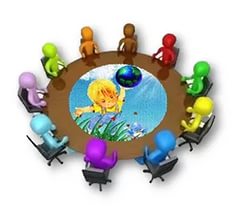 - физическое развитие.Цель: построение образовательной деятельности на основе современных образовательных технологий, обеспечивающих сотворчество взрослых и детей, ориентированного на интересы и возможности каждого ребёнка и учитывающего социальную ситуацию его развития.    Задачи:1. Продолжать совершенствовать работу по реализации эффективных форм оздоровления и физического воспитания дошкольников, овладение спортивными  и  подвижными играми с правилами.2. Способствовать развитию сенсорных и математических представлений дошкольников используя  методические приемы,  сочетающие  практическую  и игровую  деятельности, как средства формирования  умственного  развития мыслительных операций, развития творческого и вариативного мышления, способности мыслить и действовать самостоятельно. 3. Продолжать работу, направленную на обогащение социального опыта ребенка через реализацию игровых и познавательных проектов.3.  Система  мероприятий  по  реализациицелей  и  задач3.1. Программно-методическое обеспечение воспитательно-образовательного процессаМетодическое обеспечение воспитательно-образовательного процесса1. Методические рекомендации и учебно-методические комплекты  к примерной  основной образовательной программе дошкольного образования ОТ РОЖДЕНИЯ ДО ШКОЛЫ.3. Картотека примет, пословиц и поговорок о труде, природе.4. Картотека опытов, игр, экспериментирование по экологическому  и интеллектуальному воспитанию.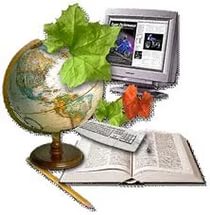 5. Методическая литература, в помощь воспитателю, по пяти образовательным областям.6. Средства ТСО. 7. Детская художественная литература.6. Наглядный  и дидактический материал по всем образовательным областям.8. Деревянный конструктор – 15 наборов. 9. Наборы геометрических фигур;10. Наборы с цифрами от 1 до 20;11. Счетные палочки.3.2. Педагогические советы3.3.  Консультации 3.4. Семинары. Семинары-практикумыТемы проектов Открытые просмотры педагогической деятельности3.6. Смотры, конкурсы, выставки  Контроль  и  руководство4.1.   Фронтальный  контроль4.2.  Тематический  контрольОперативный  контроль Сравнительный  контрольОрганизационно-управленческая  работаИнструктивно-методические  совещания Производственные  совещания     6.    Взаимодействие  с  семьейРАБОТА С РОДИТЕЛЯМИЦЕЛЬ: объединение усилий дошкольного учреждения и семьи в вопросах воспитания, обучения и развития ребенка, установление доверительных отношений с родителями на основе доброжелательности с перспективой на сотрудничество. Сплотить не только детскую группу в коллектив единомышленников, но и их родителей сделать своими союзниками.Задачи: Довести до родителей истину, что право и обязанность воспитания их детей принадлежит им самим. Воспитать у родителей чувство уверенности в своих силах и мудрости. Пополнить знания родителей о воспитании детей общедоступными научными сведениями. Вовлечь родителей в орбиту педагогической деятельности, заинтересовать в воспитательно-образовательном процессе, как необходимости развития своего ребенка. Обогащение опыта родителей специализированными знаниями, повышение их педагогической компетентности.Методы и формы работы с семьей:Работа с семьей по оказанию в выборе правильных методов воспитания:– диагностика семьи (наблюдение, анкетирование, беседы, тесты, посещение на дому).Индивидуальная работа с родителями:– беседы,  анкеты, консультации, посещение НОД  родителями.Формы и методы коллективной работы: родительский совет,     беседы,  конкурсы,  праздники,  круглый стол,  родительские собрания.Разработки методических и педагогических консультаций:– советы психолога и других специалистов;– памятки для родителей.Дни открытых дверей, консультации.6.1. План работы с родителями на 2017-2018 г.г.6.2. Дни  открытых  дверей в детском саду.7. МЕТОДИЧЕСКАЯ   РАБОТА   С   КАДРАМИРабота в методическом кабинете8. Административно-хозяйственная  деятельность8.1   Создание  предметно-развивающей  средыНазвания№  страниц1. Анализ  результатов  деятельности  детского  сада  за  прошедший  учебный  год.2. Цель и задачи воспитательно-образовательной  работы  на  2017-2018  учебный  год.3. Система мероприятий  по  реализации  цели  и  задач:3.1.Программно-методическое обеспечение воспитательно-образовательного  процесса. 3.2. Педагогически советы.3.3.  Консультации.3.4. Семинары, семинары-практикумы.3.5. Открыты просмотры.3.6. Смотры – конкурсы.4.  Контроль и руководство4.1. Фронтальный контроль.4.2. Тематический контроль. 4.3. Оперативны контроль.4.4. Сравнительный контроль.5.  Организационно-управленческая работа5.1. Инструктивно-методические совещания.5.2. Производственные совещания.6.  Взаимодействие с семьей6.1. План работы с родителями.6.2. Родительские собрания.  6.3.  Консультации.6.4. Дни открытых дверей.7. Методическая работа с кадрами8.  Административно-хозяйственная деятельность8.1. Создание предметно-развивающей среды.41213141616171819192020212122232526282829№п/пВиды программПрограммыи технологии, используемые в детском садуАвторпрограммыГруппы1Базисное образование ОТ РОЖДЕНИЯ ДО ШКОЛЫ. Основная образовательная программа дошкольного образования.Под ред. Н.Е. Вераксы, Т.С. Комаровой, М.А. Васильевой.2016 год.Младшая группа – 2;Средняя группа  – 2;Старшая группа - 2Подготовительная группа  – 1.2  3Парциальная программаКомплексная программа «Детство»Авторы:Логинова В.И.Бабаева Т.И. и др.Цветные ладошки: Программа художественного воспитания, обучения и развития детей 2-7 лет. Автор И.А. Лыкова.Конспекты комплексных занятийИ.А. ЛыковаВ.Н.ВолчковаН.В.СтепановаТ.М.БондаренкоМладшая группа – 2Средняя групп-2Старшая группа – 2Подготовительнаягруппа - 1Младшая группа – 2Средняя групп-2Старшая группа – 2Подготовительнаягруппа - 1№ТематикаИсполнительСрок1Педагогический совет №  1«Организация воспитательно-образовательного процесса  на 2017 – 2018  учебный год»(традиционный)Цель: организация  воспитательно-образовательной работы в 2016 – 2017 учебном году.1. Анализ работы за летне-оздоровительный период.	2. Ознакомление педколлектива с годовым планом МБДОУ на 2017-2018 г.г.	3. Утверждение расписания НОД с детьми.	4. Утверждение графиков музыкальных занятий.5.  О составе творческой  группы, утверждение плана работы;6. Итоги  смотра – конкурса «Готовность групп и участков к новому учебному году»7. О формировании   аттестационной комиссии  для  проведения  аттестации  педагогических  работников  с  целью подтверждения  соответствия   занимаемым   ими   должностям.	8. Решение педсовета. Обсуждение. Дополнения.ЗаведующийСт. воспитательСт. воспитательСт. воспитательТворческая группаСт. воспитатель31 августа2017 год. 2Педагогический совет №  2 Формирование привычки к здоровому образу жизни у детей дошкольного возраста посредством развития представлений  о некоторых видах спорта, овладение подвижными играми с правилами»Цель: повысить значимость игры (игры с правилами, спортивные игры) в воспитательно-образовательном процессе ДОУ, как основного вида двигательной активности детей. Структура педсовета:
1. Анализ выполнения решения предыдущего педсовета.
2. Вступительное слово заведующего  ДОУ.
3. Результаты тематической проверки «Реализация эффективных форм работы по оздоровлению и физическому развитию  дошкольников, овладение спортивными  и  подвижными играми с правилами».
4. Выступление по теме « Организация подвижных игр с детьми дошкольного возраста».5. Выступление по теме «Формирование у дошкольников интереса к физкультуре и спорту»5.Презентация  новых технологий оздоровления (выставка)- домашнее задание.6.Принятие решения. Черкашина И.В.Жукова Л. А.Воспитатели всех групп, специалисты Ноябрь 2017 г.3Педагогический совет № 3Педсовет  «Реализация образовательной области «Познавательное развитие»  через  формирование элементарных математических представлений  дошкольников»Цель: совершенствовать педагогическое мастерство педагогов; повышать методический уровень  педагогов в развитии элементарных  математических представлений  у дошкольников.План.1. Выступление-обращение руководителя ДОУ к участникам педсовета. Итоги выполнения предыдущего педсовета.2. Итоги тематической проверки по теме «Эффективность воспитательно-образовательной работы в ДОУ по ФЭМП» .3. Формирование мыслительных операций у детей дошкольного возраста посредством дидактических игр и упражнений.4. Досуговая  деятельность детей  с использованием математики.5. Презентация картотек игр и упражнений математического содержания.7. Проект решения педсовета.Рогожникова К.К..Володченко Е.П.Кебина Т.В.Пешкова Т.В.Педагоги всех  возрастных групп  Февраль2018 г.4Педагогический совет  №4Итоговый педсоветТрадиционный.1. О выполнении годовых задач.	2. «О наших успехах» – отчёт воспитателей  по  темам самообразования и кружковой работе. 3.  Отчёт старшего воспитателя о проделанной работе за год.4.  Анализ заболеваемости детей.5 .  Анализ физкультурно-оздоровительной работы за год.6.Утверждение плана работы на летне-оздоровительный период.7. Проект решения педагогического совета, его утверждение, дополнения	ЗаведующийВоспитателиСт. воспитательМедсестраВоспитетели ЗаведующаяСт. воспитатель   Май2018 г.№СодержаниеСрокиОтветственные1«Игра как средство формирования коммуникативных умений и взаимоотношений у детей»ОктябрьПолунина С.Д.2Спортивная игра в системе оздоровительной и воспитательной работе с детьмиНоябрь Войцеховская              Л.В.3«Ознакомление детей раннего возраста с окружающим миром»Декабрь Фролова Е.К.4«Приобщение детей к социальному миру»ФевральКудрявцева Е.Н.5«Наблюдение как основной метод ознакомления детей с природой!МартЕфимцова Е.А.6«Дидактическая игра как средство сенсорного воспитания детей»Апрель Воронкова Л.В.№                      Содержание     Сроки  Ответственные 1.Мастер-класс «Сенсорное развитие детей дошкольного возраста»Цель:  обеспечить методическую поддержку педагогам  в создании сенсорных зон, и активном применении данного материала в детской деятельности.  «Организация предметно-развивающей среды в группе, способствующей сенсорно-математическому развитию дошкольников.   Презентация  игровых упражнений по развитию сенсорных эталонов у детей  дошкольного возраста.  Январь 2017 г. Ст.воспитатель Воспитатели групп2.Тренинг«Профилактика эмоционального  выгорания!Октябрь 2017Январь ,Апрель2018г.Педагог-психолог №Название проектаОтветственный1«В мире Математике»Черкашина И.В.2«Аптека под ногами»Жукова Л.А.3«Мои любимые спортивные игры»Кебина Т.В.4«Удивительные свойства дерева»Войцеховская Л.В.5«Какая бывает вода?»Пешкова Т.В.6«Здоровый малыш!»Полунина С.Д.7«Пейте, дети, молоко!»Фролова Е.К.№№ТематикаСрокОтветственныеОбразовательная область  – «Физическое  развитие»Образовательная область  – «Физическое  развитие»Образовательная область  – «Физическое  развитие»Образовательная область  – «Физическое  развитие»Образовательная область  – «Физическое  развитие»1.2.1.2.Спортивно-развлекательное мероприятие «К мишке в гости»(2 мл. гр.)Спортивный досуг для детей «Веселые игры»  (1 мл.гр.)октябрьапрельПолунина. С.Д.Фролова Е.К.Образовательная область  «Познавательное развитие»Образовательная область  «Познавательное развитие»Образовательная область  «Познавательное развитие»Образовательная область  «Познавательное развитие»Образовательная область  «Познавательное развитие»1.2.3.4.5.6.НОД :  ФЭМПНОД: ФЭМПНОД:  ознакомление с миром природы(ст.гр.)НОД: ознакомление с социальным миром(ст. гр.)НОД:  ознакомление с предметным окружением(ср.гр.)НОД: познавательно-исследовательская деятельность(ср.гр.)НОД :  ФЭМПНОД: ФЭМПНОД:  ознакомление с миром природы(ст.гр.)НОД: ознакомление с социальным миром(ст. гр.)НОД:  ознакомление с предметным окружением(ср.гр.)НОД: познавательно-исследовательская деятельность(ср.гр.)ноябрьноябрьмартфевральапрельапрельЧеркашина И.В.Кудрявцева Е.Н.Жукова Л.А.Кебина Т.В.Войцеховская Л.В.Пешкова Т.В.Образовательная область  «Художественно-эстетическое развитие»Образовательная область  «Художественно-эстетическое развитие»Образовательная область  «Художественно-эстетическое развитие»Образовательная область  «Художественно-эстетическое развитие»Образовательная область  «Художественно-эстетическое развитие»1.РазвлечениеРазвлечениемайШубина Н.Ю.№Название мероприятияСрокиОтветственный1Конкурс «На лучшую подготовку групп  к новому учебному году»августст. воспитатель, творческая группа2Выставка поделок из природного материала и овощей  «Волшебный сундучок осени» сентябрь октябрьвоспитатели групп. Родители.3Выставка  рисунков «Милая мамочка моя!!!»Посвященный Дню материноябрьст. воспитатель, воспитатели групп4Выставка поделок «Необычные елки»декабрьст. воспитатель,  воспитатели групп. Родители.5 Акция «Птичья столовая» (конкурс кормушек)январьст. воспитатель,  воспитатели. Родители.  6Выставка групповых газет «Наши отважные папы»февральст. воспитатель, воспитатели групп. Родители.7Выставка групповых газет ко дню 8 Марта «Дорогие наши мамы»мартст. воспитатель, воспитатели групп8Выставка детских работ художественно - продуктивной деятельности «Дорога в космос»апрельст. воспитатель, воспитатели групп9Выставка детских творческих  работ совместно с родителями на тему  «Край любимый и родной - нет тебя красивей!»майст. воспитатель, воспитатели групп. Родители.10Конкурс рисунков на асфальтеиюньст. воспитатель, воспитатели групп№№п/пТемыконтроля2017– 2018  учебный  год2017– 2018  учебный  год2017– 2018  учебный  год2017– 2018  учебный  год2017– 2018  учебный  год2017– 2018  учебный  год2017– 2018  учебный  год2017– 2018  учебный  год2017– 2018  учебный  год№№п/пТемыконтроля09101112123451.Все группы(Планирование воспитательно-образовательной работы)*2.Подготовительная группа  «Бусинки»(Готовность к школе)*№№п/пТемыконтроля2017– 2018   учебный  год2017– 2018   учебный  год2017– 2018   учебный  год2017– 2018   учебный  год2017– 2018   учебный  год2017– 2018   учебный  год2017– 2018   учебный  год2017– 2018   учебный  год2017– 2018   учебный  год№№п/пТемыконтроля09101112123451.Физическое развитие«Реализация эффективных форм работы по оздоровлению и физическому развитию  дошкольников, овладение спортивными  и  подвижными играми с правилами».
*2.Познавательноеразвитие« ФЭМП  у дошкольников  посредством НОД, игр и упражнений*№№п/пТемы  контроля                             2017 – 2018 учебный  год                             2017 – 2018 учебный  год                             2017 – 2018 учебный  год                             2017 – 2018 учебный  год                             2017 – 2018 учебный  год                             2017 – 2018 учебный  год                             2017 – 2018 учебный  год                             2017 – 2018 учебный  год                             2017 – 2018 учебный  год№№п/пТемы  контроля09101112123451.Соблюдение  режима дня и организации жизни группы с учетом специфики сезона, дня недели *2.Организация  двигательного  режима  в  ДОУ в  течение  дня.**3.Сформированность  к. г. навыков у детей разных возрастных групп***4.Организация  прогулки.**5- Уровень проведения родительских собраний во всех возрастных группах***6Организация предметно-развивающей среды (уголки по сенсоике).**7Игровая  деятельность  в  течение  дня.**8Проведение  закаливания.**9Подготовка и  проведение   занятий по физкультуре.  Планирование и проведение утренней гимнастики и гимнастики пробуждения**10Выполнение программы по разделу «ФЭМП»***11Просмотр документации, оценка системы планирования.***12Планирование  воспитательно-образовательного   процесса. Подготовка воспитателя к НОД.**№№п/пТемы  контроля2017 – 2018  учебный  год2017 – 2018  учебный  год2017 – 2018  учебный  год2017 – 2018  учебный  год2017 – 2018  учебный  год2017 – 2018  учебный  год2017 – 2018  учебный  год2017 – 2018  учебный  год2017 – 2018  учебный  год№№п/пТемы  контроля09101112123451.Анализ  детской  заболеваемости.**2.Выполнение  детодней  по  группам.**№№п/пСодержаниеСрокиОтветственные1.Знакомство  с  инструктивными  и  методическими  материалами  Министерства  образования  РФ  и  РА,  Управления  образования  Администрации  муниципального образования «Майкопский район»По  мере  поступленияЗаведующая2.1. Инструктажи:а)  вводный  инструктаж;б)  организация  охраны  жизни  и  здоровья  детей  дошкольного  возраста  в  детском  саду;в)  работа  по  предупреждению  детского  дорожного  транспортного  травматизма;г)  организация  жизни  и  здоровья  детей  в  ДДУ  во  время  выхода  за  территорию  ДДУ;д)  о  предупреждении  отравления  детей  ядовитыми  растениями  и  грибами;е)  ознакомление  с  должностными  инструкциями;ж)  по  охране  труда  и  технике  безопасности;з)  по  пожарной  безопасности;и) инструктаж  по  технике  безопасности (праздник  елки),  подготовка  к  утренникам.2. Обновление инструктажей2.1. Пересмотр инструктажей, внесение изменений и дополнений.2.2. Разработка и составление новых инструктажей.3. Работа с нормативно-правовой документацией3.1. Составление, внесение изменений и дополнений в нормативные правовые акты.При  поступлении  на  работу1  раз в  квартал1 раз  в  квартал1  раз  в  кварталраз  в  кварталСентябрьОктябрь – АпрельОктябрь – АпрельДекабрьВ теч. годаВ теч. годаЗаведующая3.Оказание  первой  медицинской  помощи  детям  в  летний  период.МайХашханок Э. П. №№п/пСодержаниеСрокиОтветственные1.Охрана  труда  в  ДОУ.СентябрьВойцеховская В.И.2.1. Подготовка ДОУ к новому учебному году.2. Медико-педагогическое «ФГОС в ДОУ»:физическое  развитие;адаптация  детей;состояние  воспитательно-образовательной  работы,  умственное  развитие  детей;сенсорное  развитие;работа  с  родителями.3. Совещание «Анализ соблюдения СанПиН».4.  Подготовка к зиме. Подготовка к летнему оздоровительному периоду.5. Основные требования к проведению утренников, праздников, развлечений.6. Итоги проверки по охране труда.7. Итоги работы за прошедший учебный год.ОктябрьЗаведующаяСт. воспитательвоспитатели          психолог         мед. сестра3.  Противопожарная  безопасность  в  ДОУ.ДекабрьВойцеховская В.И.   4.Принятие плана оздоровительных мероприятий на летний период.МайЗаведующаяСт. воспитательвоспитатели          психолог         мед. сестра№ п/пМероприятиеСрокиОтветственные1.Заключение договоров с родителямиМай,сентябрьЗаведующий2.Разработка программы работы по сотрудничеству с родителями в адаптационный периодИюль, августЗаведующий, психолог, медсестраОбщее родительское собраниеОбщее родительское собраниеОбщее родительское собраниеОбщее родительское собрание1.Адаптация детей в ДОУ (для родителей вновь прибывших детей- Результаты анкетированияАвгуст Заведующий, психолог, медсестра2.Выбор родительского комитета ДОУОрганизация и помощь в проведении мероприятий (экскурсий)Благотворительная поддержка учреждения.Сентябрь Заведующий, ст. воспитатель , воспитатели3.Тематические выставки с участием родителей.Консультирование  по запросам родителейВ течение годаСт. воспитатель, воспитатели групп4.Подготовка ДОУ к летней оздоровительной работе. Подведение итогов работы род. комитета ДОУ.   МайЗаведующий, ст. воспитательГрупповые родительские собранияГрупповые родительские собранияГрупповые родительские собранияГрупповые родительские собранияМладшие группы:«Особенности развития детей четвертого года жизни и основные задачи воспитания». Адаптация  детей  к  условиям  дошкольного  учреждения.
Формирование элементарных математических представлений детей младшего дошкольного возраста.«Развитие речи младших дошкольников в процессе игровой деятельности» «Итоги учебного года. Наши интересы и достижения»СентябрьДекабрь.Март.Май.Воспитатели     Средняя группа:«Особенности развития детей пятого года жизни и основные задачи воспитания». «Игры нашего детства».Почемучки. Взаимосвязь речевого и интеллектуального развития» «Итоги учебного года. Наши интересы и достижения»СентябрьДекабрьМартМайВоспитателиСтаршие группы:«Особенности развития детей шестого года жизни и основные задачи воспитания». «Физическое, психоэмоциональное благополучие ребенка дошкольника дома»«Умные книжки - умным детишкам»«Итоги учебного года. Наши интересы и достижения»   СентябрьДекабрьМарт.Май.                Воспитатели Консультации для родителейКонсультации для родителейКонсультации для родителейКонсультации для родителей№Содержание работыСроки ОтветственныеКонсультации для родителей (вторая гр. раннего возраста , младшая гр.)Консультации для родителей (вторая гр. раннего возраста , младшая гр.)Консультации для родителей (вторая гр. раннего возраста , младшая гр.)Консультации для родителей (вторая гр. раннего возраста , младшая гр.)1«Об эмоциональной привязанности ребенка к матери»      СентярьФролова Е.К.(2-3 лет)2«Обучение детей правилам поведения за столом»СентябрьКудрявцева Е.Н.(3-4 лет)3«Роль игрушки в развитие ребенка»ДекабрьФролова Е.К.(2-3 лет)4«Если ребёнок не хочет есть…»ДекабрьПолунина С.Д.(3-4лет)5«Почему ребёнку нужна игра?»МартФролова Е.К.(2-3лет)6«Роль развивающих игр в формировании  элементарных математических представлений   у детей младшего дошкольного возраста».МартКудрявцева Е.Н.(3-4 лет)7«Бережем здоровье с детства, или 10 заповедей здоровья».МайФролова Е.К.(2-3 лет)8«Четвертый  год жизни: познавательное развитие»МайПолунина С.Д.(3-4 лет)Консультации для родителей (средняя, старшая, подготовительная гр.)Консультации для родителей (средняя, старшая, подготовительная гр.)Консультации для родителей (средняя, старшая, подготовительная гр.)Консультации для родителей (средняя, старшая, подготовительная гр.)1«Обучение дошкольников безопасному поведению на улице»                           Сентябрь             ВойцеховскаяЛ. В(4-5лет)2«Профилактика нарушений осанки у дошкольников»СентябрьЖукова Л.А(5-6 лет)3«Что и как читать ребёнку дома?»»СентябрьЧеркашина И.В.(6-7лет)4«Развитие образной речи на основе фольклорного жанра» ДекабрьПешкова Т.В.(4-5 лет)5«Как сделать зимнюю прогулку  приятной и полезной»ДекабрьКебина Т.В.(5-6 лет)6«Роль развивающих игр в формированиеэлементарных математических представлений   у детей дошкольного возраста».ДекабрьЧеркашина И.В.(6-7лет)7«Чем и как занять ребёнка дома?»Март           ВойцеховскаяЛ. В(4-5лет)8«Разный темперамент – разная эмоциональность»МартЖукова Л.А(5-6 лет)91011 12« Какой труд доступен детям»«Игрушки чудовища»«Влияние телевидения на детей»«Режим дня будущего первоклассника»МартМайМай    МайЧеркашина И.В.(6-7лет)Пешкова Т.В.(4-5 лет)            Жукова Л.А(5-6 лет)         Черкашина И.В.(6-7лет)№ п/пСодержание работыСроки Ответственные1«Осень, осень, в гости просим – осенние утренники»ОктябрьСт. воспитатель, воспитатели, муз. руководитель2День материНоябрьСт. воспитатель, воспитатели, муз. руководитель3Новогодние утренникиДекабрьСт. воспитатель, воспитатели, муз. руководитель4Развлечение «Зимние забавы»ЯнварьСт. воспитатель,  воспитатели ,муз. руководитель5«День защитников Отечества»ФевральСт. воспитатель,  воспитатели, имуз. руководитель6«8 Марта женский день»МартСт. воспитатель, воспитатели, муз. руководитель7«Выпускной бал»МайСт. воспитатель, воспитатели, муз. руководитель8«Детство- счастливая пора»( к Дню защиты детей)ИюньСт.воспитатель, воспитатели,муз. руководитель№Мероприятия Форма проведенияФорма проведенияСроки Ответственные Повышение педагогического мастерства педагоговПовышение педагогического мастерства педагоговПовышение педагогического мастерства педагоговПовышение педагогического мастерства педагоговПовышение педагогического мастерства педагоговПовышение педагогического мастерства педагогов1Аттестация2017-2018ЗаведующаяСт. воспитательИзучение новых методик, технологий, программИзучение новых методик, технологий, программИзучение новых методик, технологий, программИзучение новых методик, технологий, программИзучение новых методик, технологий, программИзучение новых методик, технологий, программ1 ФГОС в воспитательно-образовательный процессСеминары, консультацииСеминары, консультациив течениегодаСт.воспитательвоспитатели2Анализ и обобщение материалов диагностики детейМетодическая оперативкамаймайПсихолог3«Требования к разработке конспектов НОД».Цель: уточнить знания воспитателей об особенностях полного, развернутого конспекта и об особенностях плана-конспекта.Консультации по запросам  педагогов Ст. воспитатель4Разработка конспектов открытых НОД согласно годовому плану.Работа по группамоктябрь-апрельоктябрь-апрельСт. воспитательвоспитатели5Подготовка и проведение тематических праздниковРабота по группамВ теч. годаВ теч. годаМуз. работниквоспитатели6Систематизация наработанного материалаРабота по группамМай-июньМай-июньСт. воспитатель7Работа по  годовому  плануМетодическая оперативкаВ теч. годаВ теч. годаЗаведующаяСт. воспитательВоспитатели, специалисты8Консультации по индивидуальным  запросам оперативкаВ теч. годаВ теч. года Ст. воспитатель№СодержаниеСрокиОтветст.1Оснащение методического кабинета пособиями для успешного ведения образовательной работы в ДОУ в аспекте ФГОС.Анализ семей и выявление  социально - неблагополучных семей.Пополнение информационного стенда новинками (нормативные документы, методические рекомендации, педагогический опыт).Составление планов работы воспитателей по самообразованию.Помощь воспитателям по подготовке материалов к аттестации Подготовка к педсовету (разработка рекомендации, бланков анкетирования родителей и воспитателей.)Сентябрь-октябрьСтарший воспитатель, воспитатели, специалисты2Оформить выставку в методическом кабинете «Предметно-развивающая среда ДОУ в аспекте ФГОС» Оснащение методического кабинета пособиями для успешного ведения воспитательно-образовательной работы в ДОУ.Оформление документов по аттестации педагогов на соответствие занимаемой должности и  1 кв. категорию. Подготовка к педсовету (разработка рекомендаций)Октябрь-ноябрьСтарший воспитатель, воспитатели, специалисты3Оснащение методического кабинета пособиями для успешного ведения воспитательно-образовательной работы в ДОУ в аспекте ФГОС.Подбор и оформление картотеки дидактических игр для детей дошкольного возраста.Подготовка к педсовету (разработка рекомендаций)Январь-февральСтарший воспитатель, воспитатели, специалисты4Оснащение методического кабинета пособиями для успешного ведения воспитательно-образовательной работы в ДОУ.Оформление выставки проектов, выполненные педагогами ДОУМарт-апрельСтарший воспитатель, воспитатели, специалисты5Анализ диагностических карт детей дошкольного возраста.Составление годовых отчетов.Подготовка к педсовету.Май№№п/пСодержание  мероприятияСрокиОтветственные1.Приобретение  канцтоваров.2017-2018Воспитатели групп2.Приобретение  игрушек.2017-2018Воспитатели групп3.Оформление  холлов ДОУ2017-2018Воспитатели групп4.Приобретение методической литературы2017-2018Ст. воспитатель5.Приобретение  методических пособий2017-2018ЗаведующаяСт. воспитатель6.Создание уголков  по гражданско-патриотическому воспитанию2017-2018Воспитатели групп7.Обновление материалов по работе с родителями2017-2018Ст. воспитательВоспитатели групп